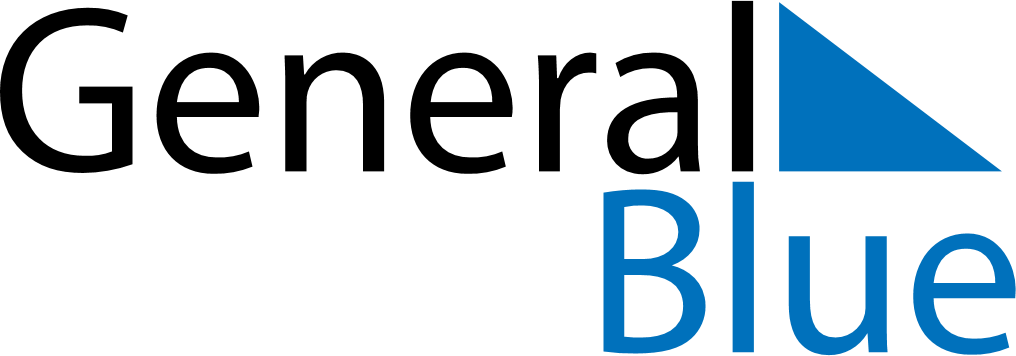 Weekly CalendarJanuary 10, 2027 - January 16, 2027Weekly CalendarJanuary 10, 2027 - January 16, 2027Weekly CalendarJanuary 10, 2027 - January 16, 2027Weekly CalendarJanuary 10, 2027 - January 16, 2027Weekly CalendarJanuary 10, 2027 - January 16, 2027Weekly CalendarJanuary 10, 2027 - January 16, 2027SUNDAYJan 10MONDAYJan 11MONDAYJan 11TUESDAYJan 12WEDNESDAYJan 13THURSDAYJan 14FRIDAYJan 15SATURDAYJan 16